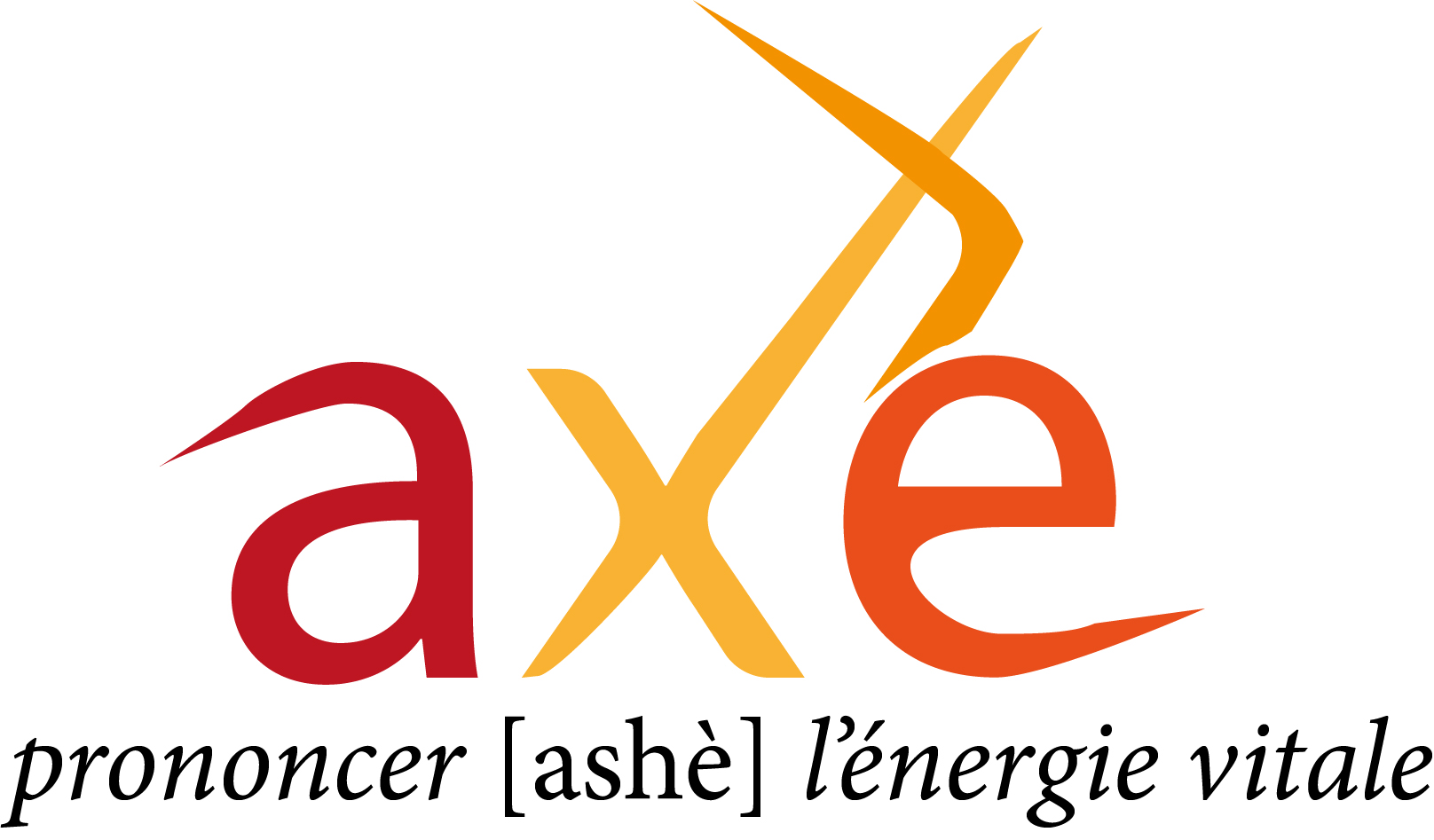 Association AXÉBULLETIN D’ADHÉSION 2021A remplir par l’adhérent (exemplaire à conserver par l’association)Prénom : ………………………………………………………………………………………………………………………………Nom : …………………………………………………………………………………………………………………………………..Raison sociale : ……………………………………………………………………………………………………………………Date de naissance : ……………………………………………………………………………………………………………..Adresse : ……………………………………………………………………………………………………………………………..……………………………………………………………………………………………………………………………………………..Code postal : …………………… Ville : ……………………………………………………………………………………….Téléphone : …………………………………………………………………………………………………………………………Email : …………………………………………………………………………………………………………………………………Je déclare par la présente souhaiter devenir membre de l’association Axé.A ce titre, je déclare reconnaître l’objet de l’association, et en avoir accepté les statuts ainsi que le règlement intérieur qui sont mis à ma disposition dans les locaux de l’association. J’ai pris bonne note des droits et des devoirs des membres de l’association, et accepte de verser ma cotisation due pour l’année en cours.Le montant de la cotisation est de  20€ Adhésion SOLO				 30€ Adhésion FAMILLE  100€ Adhésion ORGANISME 			 5€ Adhésion SOLIDARITÉ(entreprise, association, fondation) 		(artiste, hors poste (demandeur d’emploi, RSA), handicap, élève/étudiant)Vous pouvez ajouter un don 20€ 		 50€ 		 100€ 	 200€ 	 500€ 	  1 000€ 		Le bénéficiaire certifie sur l'honneur que les dons et versements qu'il reçoit ouvrent droit à la réduction d'impôt prévue à l'article 200 du Code Général des Impôts.Particulier : vous pouvez déduire 66% de votre don dans la limite de 20% de votre revenu imposable.Entreprise : vous pouvez déduire 60% de votre don dans la limite de 20 000€ ou 5‰ du CA annuel hors taxe.Rescrit fiscal émis par la Direction Générale des Finances Publiques à disposition sur simple demande.Montant total : ……… €Payable par chèque uniquement (à l’ordre de « association Axé ». Adresse de gestion : 68 rue René Boulanger 75010 PARIS)Signature (faire précéder de la mention « Lu & approuvé »)Conformément à la loi Informatique et Libertés du 6 janvier 1978, vous disposez d’un droit d’accès, de modifications et de rectifications des données vous concernant. Ces informations sont réservées à l’usage exclusif de l’association Axé.			